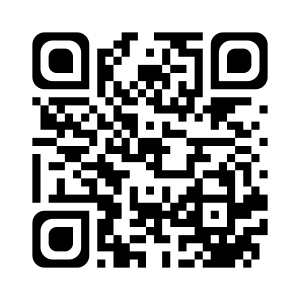 CAL 9       					Les tables d’additionJe sais ma leçon si…CAL 9 Je connais par cœur les résultats des tables d’addition.Table de 1Table de 2Table de 3Table de 4Table de 50 + 1 = 11 + 1 = 22 + 1 = 33 + 1 = 44 + 1 = 5 5 + 1 = 66 + 1 = 7 7 + 1 = 8 8 + 1 = 9 9 + 1 = 10 10 + 1 = 110 + 2 = 2 1 + 2 = 3 2 + 2 = 4 3 + 2 = 54 + 2 = 6 5 + 2 = 7 6 + 2 = 8 7 + 2 = 9 8 + 2 = 10 9 + 2 = 11 10 + 2 = 120 + 3 = 3 1 + 3 = 4 2 + 3 = 5 3 + 3 = 64 + 3 = 7 5 + 3 = 8 6 + 3 = 9 7 + 3 = 10 8 + 3 = 11 9 + 3 = 12 10 + 3 = 130 + 4 = 4 1 + 4 = 5 2 + 4 = 6  3 + 4 = 74 + 4 = 8 5 + 4 = 9 6 + 4 = 10 7 + 4 = 11 8 + 4 = 12 9 + 4 = 13 10 + 4 = 140 + 5 = 5 1 + 5 = 6 2 + 5 = 7 3 + 5 = 84 + 5 = 9 5 + 5 = 10 6 + 5 = 11 7 + 5 = 12 8 + 5 = 13 9 + 5 = 14 10 + 5 = 15Table de 6Table de 7Table de 8Table de 9Table de 100 + 6 = 6 1 + 6 = 7 2 + 6 = 8 3 + 6 = 9 4 + 6 = 10 5 + 6 = 11 6 + 6 = 12 7 + 6 = 13 8 + 6 = 14 9 + 6 = 15 10 + 6 = 160 + 7 = 71 + 7 = 8 2 + 7 = 9 3 + 7 =104 + 7 = 11 5 + 7 = 12 6 + 7 = 13 7 + 7 = 14 8 + 7 = 15 9 + 7 = 16 10 + 7 = 170 + 8 = 8 1 + 8 = 9 2 + 8 = 10 3 + 8 = 114 + 8 = 12 5 + 8 = 13 6 + 8 = 14 7 + 8 = 15 8 + 8 = 16 9 + 8 = 17 10 + 8 = 180 + 9 = 91 + 9 = 10 2 + 9 = 11 3 + 9 = 124 + 9 = 13 5 + 9 = 14 6 + 9 = 15 7 + 9 = 16 8 + 9 = 17 9 + 9 = 18 10 + 9 = 190 + 10 = 10 1 + 10 = 11 2 + 10 = 12 3 + 10 = 134 + 10 = 14 5 + 10 = 15 6 + 10 = 16 7 + 10 = 17 8 + 10 = 18 9 + 10 = 19 10 + 10= 20